PROJECT APPLICATIONDepartment of Housing and Workforce Solutions (HWS)EMERGENCY FOOD AND SHELTER PROGRAMPhase 40 (11/01/2021 – 12/31/2023)Completed applications must be submitted to:Department of Housing and Workforce Solutions (HWS)NO LATER THAN Monday, February 27, 2023 5:00 p.m. PSTEmail to:EFSP@rivco.orgPHASE ARAP-R APPLICATION FORMEMERGENCY FOOD AND SHELTER PROGRAMRIVERSIDE COUNTY JURISDICTION (November 1, 2021 – December 31, 2023)Email signed application in PDF format (with all required attachments as a separate file) to EFSP@rivco.org on or before the due date. Any mandatory attachments should be sent in a separate PDF (no attachment should be part of the application file).Note: if you do not receive an e-mail acknowledgement after you submit the application, consider   it not received.Complete Project Application and Attachments must be typewritten 12-point font, each section clearly labeled as Attachment 1, Attachment 2, etc. Application and Attachments are divided into four parts, each part must be completed by ALL Applicants. No handwritten copies will be accepted.The EFSP Administrative office (HWS) must receive all application materials no later than February 27, 2023, by 5:00 p.m. PST Late applications will not be accepted. DO NOT SUBMIT THIS COVER PAGE as part of the application.Mandatory Attachments for ALL ApplicantsAll applicants must include the following attachments in their original application. If some of these items are not applicable (e.g. if you are a unit of local government, or under the umbrella of a religious organization), indicate which items and why they are not included. Please note that incomplete applications will be deemed ineligible and will not be reviewed or scored.Copy of current 501(c)(3)Board RosterScheduled Board MeetingsCopies of Board Meeting MinutesFinancial Year end Report - one of the followingIndependent Annual AuditAnnual ReviewFinancial Year end ReportMatch DocumentationClient FormsClient Nondiscrimination StatementMission StatementMotel/Hotel Agreement(s) (if applicable)Excluded Parties List (EPLS) verification2-1-1 Community Resource Database Program Information FormCoC Membership LetterCOVER PAGE (All Applicants)PART A:  APPLICANT INFORMATION (All Applicants)Name of Applicant Organization: __________________________________________________________________Federal Employer Identification Number (FEIN): ___________________________Unique Entity Identifier (UEI): ___________________________Was your organization selected for an EFSP funding award for Phase 38 or Phase 39? No  – You are a NEW APPLICANT and may apply for a minimum of $5,000 per district up to a maximum of $20,000 per district.  Yes – You are a RETURNING APPLICANT and may apply for a minimum of $5,000 per district up to a maximum of $50,000 per district.Does your organization have any open compliance exceptions from any prior EFSP phase?  Not Applicable (New Applicant)	 No Open Compliance Exceptions  Yes – Provide the LRO number(s), Phase number(s), and Problem Amounts for open compliances: Which of the following Supervisorial Districts of Riverside County is your program applying for EFSP funding? Select only one option District 1   District 2   District 3   District 4   District 5 Multi-region: applying for funding in more than one district and must have a Federal Employer Identification Number (FEIN). Has your organization experienced a 25% reallocation of unspent funds from the previous 2 years of funding?                                           Yes NoPlease complete the following section for each of the sites that you are requesting EFSP funding:PART B:  EFSP Phase 40 FUNDING REQUEST (All Applicants)New applicants are limited to applying for a minimum of $5,000 and a maximum of $20,000 per supervisorial district. Applicants that have received previous EFSP funding in Phase 38 or Phase 39 are limited to applying for a minimum $5,000 and a maximum $50,000 persupervisorial district.*Rate is set by the National Emergency Food and Shelter  BoardTOTAL REQUESTED FOR EFSP PHASE 40	           $              Please complete the grid below. Refer to the list of Supervisorial Districts. The Total in the bottom right corner should equal the Total Requested for EFSP on B1.EFSP is intended to supplement and expand the program you are requesting funding. Applicants will need to show that at least 55% of the total program budget is from other funding sources.1 Current Program Funds – This is the dollar amount of program funds you currently have to operate the program for which you are requesting funds.2 Sources of Current Program Funds (Non-EFSP Funds) – This column should include the funding sources of the dollar amounts listed in the “Current Program Funds” column. Examples: CDBG grant, HUD, donations, fundraisers, etc. 3 EFSP Phase 40 Funds Requested – This is the dollar amount you are requesting for the Phase 40 funding cycle per category. This dollar amount MUST equal the dollar amounts in the request table of the total EFSP request in B.2PART C:  EFSP REQUIRED DOCUMENTATION (All Applicants)Name of Applicant Organization:      The following items must be submitted with this application. Please attach all required documentation to this checklist. If the required documentation is not included with each copy of the application, the application will be considered incomplete. Incomplete application and attachments will not be reviewed or scored.Attachment 1:	IRS 501(c)(3) status letter. IncludedAttachment 2:	Board Roster, including full name, address, phone number, and role on board. (Designated board officers) IncludedAttachment 3:	List of scheduled board meetings for the past year. IncludedAttachment 4:	Copies of last three (3) board meetings minutes. IncludedAttachment 5:	Complete copy of most recent financial year-end report provided to agency board.	 IncludedOne of the following MUST be Included:5A: Copy of the most recent financial records (within past 12 months) audited by an independent certified public accountant, if your organization received $100,000 of EFSP Funds or $750,000 or more from any federal grants last year. Included		 Not Applicable5B: Copy of most recent Annual Accountant’s Review (within past 12 months) for organization that received $50,000 to $99,999 from any federal grants last year. Included	 Not Applicable5C: Organizations that received grants totaling less than $25,000 (within past 12 months) must provide the same complete financial year-end reports that they provide to their board of directors.	 Included	            Not ApplicableAttachment 6:	Match Documentation includes a copy of contract, grant award letter, donation letter, organization certification, etc. IncludedAttachment 7:	Copy of organization’s client application form, sign-in sheet or intake form used for clients receiving EFSP services. IncludedAttachment 8:	A copy of organization’s non-discrimination policy. IncludedAttachment 9:	A copy of the organization’s official mission statement. IncludedAttachment 10:	If requesting funding for motel vouchers, a copy of the agreement with the motel or hotel. Included Not ApplicableAttachment 11:      	Provide a copy of the print out from www.epls.gov verifying that the organization is not listed on the Excluded Parties List and is not debarred or suspended from receiving Federal funds IncludedAttachment 12:	2-1-1 Community Resource Database Information IncludedAttachment 13:        CoC Membership Letter                                  IncludedI certify that the information provided in this proposal is true and correct to the best of my knowledge. I am authorized to submit this proposal on behalf of this organization. I understand that if awarded Emergency Food and Shelter funding, the amount requested may not be the amount awarded, and a contract will be written directly from this proposal, allowing only minor revisions. No additional funding will be awarded, nor will service units be reduced. My organization will comply with all reporting requirements and submit all spreadsheets, final report and documentation by the deadline set by the Local Board.PRINT NAME and TITLE	SIGNATURE	DATEEMAIL ADDRESS	PHONE NUMBERPART D:  APPLICATION NARRATIVE (All Applicants)Important Note:Respond to the questions as though the person(s) reviewing your application know(s) nothing about your organization or the services your organization provides.Answer every question regardless of whether you believe you have already provided the answer in previous questions.Clearly identify the partners in your community that you collaborate with, and all services provided.D1 ORGANIZATION HISTORY/OVERVIEW (20 MAXIMUM POINTS)D1-1 Describe in detail the priority and need for each EFSP service category that your organization will provide and discuss what qualifies your organization to manage EFSP Phase 40? Describe how the requested funding will supplement your existing program.D2 PERFORMANCE OUTCOMES (20 MAXIMUM POINTS)D2-1 Describe your organization’s experience in providing each service category for which funds are being requested. Organizations must demonstrate that they have been providing the services requested for more than one year and how services are being tracked/documented. (MAXIMUM 10 POINTS)D2-2 Discuss how your organization will evaluate project accomplishments and outcomes as a result of EFSP funding. (MAXIMUM 10 POINTS)D3 CAPACITY/PROGRAM MANAGEMENT (30 MAXIMUM POINTS)D3-1 StaffingDescribe your staffing and their tasks for each EFSP service category that will be provided. Include   a breakdown of (a) how many staff will be involved in providing service(s); and (b) whether they are full-time, part-time, or volunteers. (MAXIMUM 5 POINTS)D3-2 Financial CapacityDescribe your financial capacity in advancing the required 55% match to provide the services you are applying for until funds are received from EFSP National. If selected for funding, how will you cover the program costs if funding is delayed in the EFSP process?(MAXIMUM 5 POINTS)D3-3 Access to ServicesDescribe how EFSP services will be offered and implemented in the community/district where funds are requested. Address the (a) organization’s specific schedule for day and hours that staff are available to complete client intake for funded EFSP services and (b) explain if clients are seen on a walk-in basis or by appointment. (MAXIMUM 5 POINTS)D3-4 Client Intake and EligibilityDescribe your organization’s (a) client intake process (include staff responsibilities and forms  and assessments), (b) client eligibility requirements for each service and (c) your organization’s current record keeping process to ensure protection of client’s sensitive information. (MAXIMUM 5 POINTS)D3-5 Case ManagementDescribe your case management and referral process. What is your agency’s process for dealing with client’s needs that cannot be met using EFSP funds?(MAXIMUM 5 POINTS)D3-6 Disaster Recovery PlanDescribe your organization’s disaster (natural or man-made) recovery plan to ensure continuity of eligible services under EFSP (e.g. Emergency plans currently in place, succession of management, records retention, disaster preparedness, and alternative sites).(MAXIMUM 5 POINTS)D3-7 Homeless Management Information System (Only for LROs that provide shelter services)Describe your organization’s participation and experience with HMIS or any other databases used to enter clients’ information and how you ensure data quality. Include number and position of staff that will be responsible for this activity. (MAXIMUM 2 BONUS POINTS)D4 ACCOUNTING AND FINANCIAL MANAGEMENT (20 MAXIMUM POINTS)D4-1 Federal Grant Experience - Financial Stability Since EFSP funding is supplemental, briefly describe how EFSP funds will supplement your organization’s overall revenue. (MAXIMUM 10 POINTS)D4-2 Accounting ProceduresDescribe the types of internal procedures in place to adequately monitor program expenditures; Discuss how often the expenditures are monitored; and who reviews the documentation information.  (MAXIMUM 10 POINTS)D5 COORDINATION AND COLLABORATION (10 MAXIMUM POINTS)D5-1 Organization CollaborationDiscuss your agency’s efforts to collaborate with other organizations to coordinate and maximize services to clients.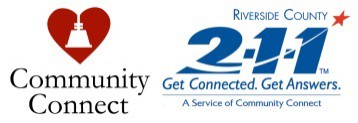 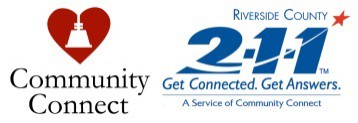 PROGRAM INFORMATION FORMThis form is to submit the program’s details, additions or changes.Please submit a separate form for each program.Agency Name: > 	  Program Name: > 	Main Phone: >			Alternate Phone: > 			  Fax: >			TDD/TYY: > 			  Hotline: >			Other: > 			  Main E-Mail: > 						  Website: > 						  Program Days and Hours: > 						  Languages spoken other than English: > 						  Eligibility/Target Population: > 						  Intake/Application Procedure:	Phone	Appointment Required	Walk-In	Referral NeededMail		Other: > 			  Documents Required: > 					  Region Served:          All Riverside County	West County	Central County	Southwest CountyEast County		Coachella Valley	Other: > 		  Cities: > 							  Zip Codes: > 							  Fees:      No Cost	Low Cost	Sliding Fee	Donation	Vary	Other: > 	 Submitted by: >	  Phone: > 	  Date: > 	 Please mark all that apply below.Please enclose your brochure and return to: 2-1-1 Riverside County2060 University Ave, Suite 212Riverside, CA 92507Phone: (951) 328 8290COUNTY OF RIVERSIDE CONTINUUM OF CARE FORMAL MEMBERSHIP LETTER[Please use example to create your own CoC Letter on your company letterhead][DATE]County of Riverside Continuum of CareC/o The Department of Housing and Workforce SolutionsRE: Appointment of Representative(s) to the County of Riverside Continuum of Care  Dear County of Riverside Continuum of Care:The purpose of this letter is to formally appoint [NAME OF PERSON] as [ORGANIZATION'S NAME] primary representative to the County of Riverside Continuum of Care (CoC), effective immediately. As you know, [ORGANIZATION] is committed to supporting the effort to ending homelessness in our area, and we look forward to working with you and other homeless and housing advocates.I would also like to appoint [NAME OF PERSON] to serve as a secondary representative if [NAME OF PRIMARY REPRESENTATIVE] is unable to participate.Should you need any additional information or have any questions, you may contact me at [PHONE NUMBER] or at [EMAIL ADDRESS].Sincerely, [NAME OF EXECUTIVE DIRECTOR/AGENCY HEAD]     [TITLE]    Name of Applicant Organization:Grant ContactGrant ContactName:Title:Street Address:City, State, Zip:Phone Number:Fax Number:Email Address:Organization ContactOrganization ContactName:Title:Street Address:City, State, Zip:Phone Number:Fax Number:Email Address:Organization Website Link:Phase 38 and Phase 39 Award recipients ONLY check here and signX______________________________________________________SIGNATURE	DATELRO Number:Phase Number:Amount:LRO Number:Phase Number:Amount:LRO Number:Phase Number:Amount:LRO Number:Phase Number:Amount:LRO Number:Phase Number:Amount:SUPERVISORIAL DISTRICT 1SUPERVISORIAL DISTRICT 1Site Name:Street Address:City:State:Zip Code:Service Days & Hours:Contact Name:Phone Number:Fax Number:Type of Program: (check all that apply) Served Meals  Other Food/Distribution/Food Vouchers/Gift Certificate Mass Shelter   Other Shelter/Motel  Rent/Mortgage Assistance  Utility AssistanceSUPERVISORIAL DISTRICT 2SUPERVISORIAL DISTRICT 2Site Name:Street Address:City:State:Zip Code:Service Days & Hours:Contact Name:Phone Number:Fax Number:Type of Program: (check all that apply) Served Meals Other Food/Distribution/Food Vouchers/Gift Certificate Mass Shelter   Other Shelter/Motel  Rent/Mortgage Assistance Utility AssistanceSUPERVISORIAL DISTRICT 3SUPERVISORIAL DISTRICT 3Site Name:Street Address:City:State:Zip Code:Service Days & Hours:Contact Name:Phone Number:Fax Number:Type of Program: (check all that apply) Served Meals  Other Food/Distribution/Food Vouchers/Gift Certificate Mass Shelter   Other Shelter/Motel  Rent/Mortgage Assistance Utility AssistanceSUPERVISORIAL DISTRICT 4SUPERVISORIAL DISTRICT 4Site Name:Street Address:City:State:Zip Code:Service Days & Hours:Contact Name:Phone Number:Fax Number:Type of Program: (check all that apply) Served Meals  Other Food/Distribution/Food Vouchers/Gift Certificate Mass Shelter   Other Shelter/Motel  Rent/Mortgage Assistance Utility AssistanceSUPERVISORIAL DISTRICT 5SUPERVISORIAL DISTRICT 5Site Name:Street Address:City:State:Zip Code:Service Days & Hours:Contact Name:Phone Number:Fax Number:Type of Program: (check all that apply) Served Meals  Other Food/Distribution/Food Vouchers/Gift Certificate Mass Shelter   Other Shelter/Motel  Rent/Mortgage Assistance Utility Assistance8A) Funding Categories, Primary Target Population and Affiliation(This information will be published nationally) Check all that apply8A) Funding Categories, Primary Target Population and Affiliation(This information will be published nationally) Check all that apply8A) Funding Categories, Primary Target Population and Affiliation(This information will be published nationally) Check all that apply8A) Funding Categories, Primary Target Population and Affiliation(This information will be published nationally) Check all that apply8A) Funding Categories, Primary Target Population and Affiliation(This information will be published nationally) Check all that apply8A) Funding Categories, Primary Target Population and Affiliation(This information will be published nationally) Check all that apply Meals Served (Hot and Cold) Meals Served (Hot and Cold) Meals Served (Hot and Cold) Mass Shelter Mass Shelter Mass Shelter Food Distribution (Boxes, Bags) Food Vouchers/Gift Certificates Food Distribution (Boxes, Bags) Food Vouchers/Gift Certificates Food Distribution (Boxes, Bags) Food Vouchers/Gift Certificates Other Shelter/Motel Vouchers Other Shelter/Motel Vouchers Other Shelter/Motel Vouchers Emergency Cold Weather Shelter (ECWS) Emergency Cold Weather Shelter (ECWS) Emergency Cold Weather Shelter (ECWS) Rent /Mortgage Assistance Rent /Mortgage Assistance Rent /Mortgage Assistance Utility Assistance Utility Assistance Utility Assistance8B) Primary Target Population: Select the target population(s) that will be served by your agency. Check all that apply8B) Primary Target Population: Select the target population(s) that will be served by your agency. Check all that apply8B) Primary Target Population: Select the target population(s) that will be served by your agency. Check all that apply8B) Primary Target Population: Select the target population(s) that will be served by your agency. Check all that apply8B) Primary Target Population: Select the target population(s) that will be served by your agency. Check all that apply8B) Primary Target Population: Select the target population(s) that will be served by your agency. Check all that apply Chemically Addicted Homeless Individual/Family Homeless Individual/Family Homeless Individual/Family Single Men/Women Single Men/Women Domestic Violence Native American Native American Native American Minorities Minorities Elderly No Target Population No Target Population No Target Population Unaccompanied Youth under the age of 25 Unaccompanied Youth under the age of 25 Families with Children Individuals with HIV/AIDS Individuals with HIV/AIDS Individuals with HIV/AIDS Veterans Veterans Mentally Disabled Physically Disabled Physically Disabled Physically Disabled Other:  ______________	_________ Other:  ______________	_________8C) Affiliations: If the applicant organization is affiliated with, or is a chapter or unit of a larger organization, check that affiliation (e.g. a denomination, National YWCA, etc.).Must check at least one (1)8C) Affiliations: If the applicant organization is affiliated with, or is a chapter or unit of a larger organization, check that affiliation (e.g. a denomination, National YWCA, etc.).Must check at least one (1)8C) Affiliations: If the applicant organization is affiliated with, or is a chapter or unit of a larger organization, check that affiliation (e.g. a denomination, National YWCA, etc.).Must check at least one (1)8C) Affiliations: If the applicant organization is affiliated with, or is a chapter or unit of a larger organization, check that affiliation (e.g. a denomination, National YWCA, etc.).Must check at least one (1)8C) Affiliations: If the applicant organization is affiliated with, or is a chapter or unit of a larger organization, check that affiliation (e.g. a denomination, National YWCA, etc.).Must check at least one (1)8C) Affiliations: If the applicant organization is affiliated with, or is a chapter or unit of a larger organization, check that affiliation (e.g. a denomination, National YWCA, etc.).Must check at least one (1) Aging Council Aging Council Food Bank Food Bank Food Bank St. Vincent de Paul American Red Cross American Red Cross Government Agency Government Agency Government Agency Traveler’s Aid Society Catholic Charities Catholic Charities Hotline/Info & Referral Hotline/Info & Referral Hotline/Info & Referral Tribal Government Church Organization Church Organization Jewish Federation Council Jewish Federation Council Jewish Federation Council United Way Coalition Coalition Labor Organization Labor Organization Labor Organization Urban League Community Action Agency Community Action Agency Meals on Wheels Meals on Wheels Meals on Wheels YMCA/YWCA Family Service America Family Service America Salvation Army Salvation Army Salvation Army UnaffiliatedService by geography: indicate, by percentage (%) total clients served during the most recent fiscal year or 12-month period for each geographic area listed below (see page 5 for details on which cities are included in the regions).Service by geography: indicate, by percentage (%) total clients served during the most recent fiscal year or 12-month period for each geographic area listed below (see page 5 for details on which cities are included in the regions).Service by geography: indicate, by percentage (%) total clients served during the most recent fiscal year or 12-month period for each geographic area listed below (see page 5 for details on which cities are included in the regions).Service by geography: indicate, by percentage (%) total clients served during the most recent fiscal year or 12-month period for each geographic area listed below (see page 5 for details on which cities are included in the regions).Service by geography: indicate, by percentage (%) total clients served during the most recent fiscal year or 12-month period for each geographic area listed below (see page 5 for details on which cities are included in the regions).District 1District 2District 3District 4District 5     %     %     %     %     %Agency Name:1.   Food Servicesa.   Per Diem/ Per Mealb.   Estimated # of Mealsc.   Funds Requested(a x b = c)Served Meals$3.00*Other Food$     TOTAL2.   Shelter Servicesa. Per Diem Allowance Person/Nightb.   Estimated # of Clientsc.   Funds Requested(a x b = c)Mass Shelter$12.50/night*Other ShelterTOTAL3. Rent/Mortgage Assistancea. Average Assistance (up three month’s rent or mortgageb. # Anticipated to Assistc.   Funds Requested(a x b = c)Rent/Mortgage Assistance$     4.  Utility Assistancea. Average Assistance (up three month’s metered utility)b. # Anticipated to Assistc.   Funds Requested(a x b = c)  Utility Assistance$     TOTALSup. DistrictServed MealsOther FoodMass Shelter      Other Shelter Rent/Mortgage AssistanceUtility AssistancePer District TotalD-1$     $     $     $     $     $     $     D-2$     $     $     $     $     $     $     D-3$     $     $     $     $     $     $     D-4$     $     $     $     $     $     $     D-5$     $     $     $     $     $     $     TOTAL$     $     $     $     $     $     $     Service CategoryCurrent Program Funds (Non-EFSP Funds)1Sources of Current Program Funds (Non EFSP Funds)2EFSP Phase 39 Funds Requested3Served Meals$     $     Other Food$     $     Mass Shelter$     $     Other Shelter$     $     Rent/Mortgage Assistance$     $     Utility Assistance$     $     TOTAL  $       $     Physical Address	Check if location is private Street: > 			  City: > 			  State: >		ZIP: > 	 Mailing Address	Check if location is private  Street: > 			  City: > 			  State: >		ZIP: > 	 Method of Payment:	Medi-Cal	Cash	Credit Cards	Personal CheckProgram Description: > 	Method of Payment:	Medi-Cal	Cash	Credit Cards	Personal CheckProgram Description: > 	Program Contact	Check if contact is privateName: > 	  Title: > 	  Phone: > 	  E-Mail: > 	 Program Director	Check if contact is privateName: > 	  Title: > 	  Phone: > 	  E-Mail: > 	 